1. Нажимаем кнопку "Пуск", переходим в пункт "Параметры".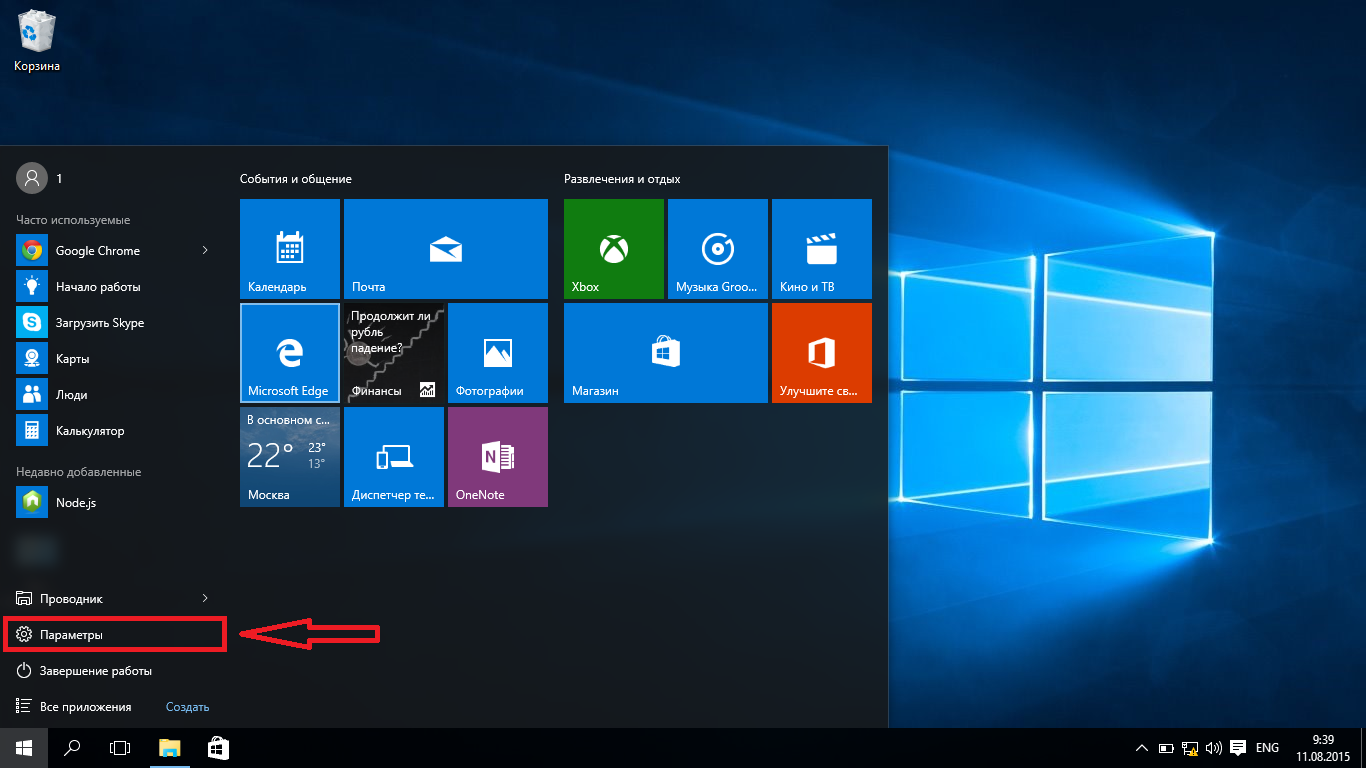 2. Выбираем пункт "Сеть и Интернет".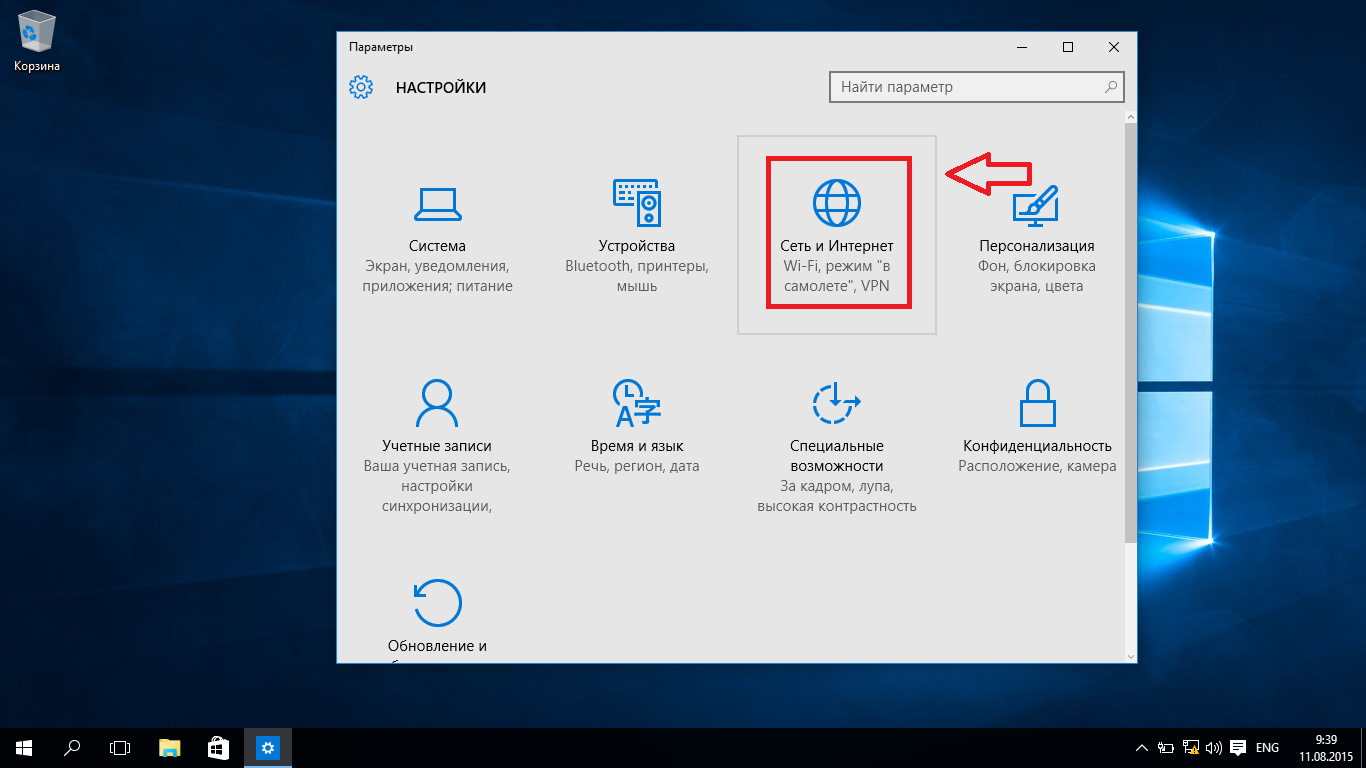 3. В левом столбце переходим в "Набор номера".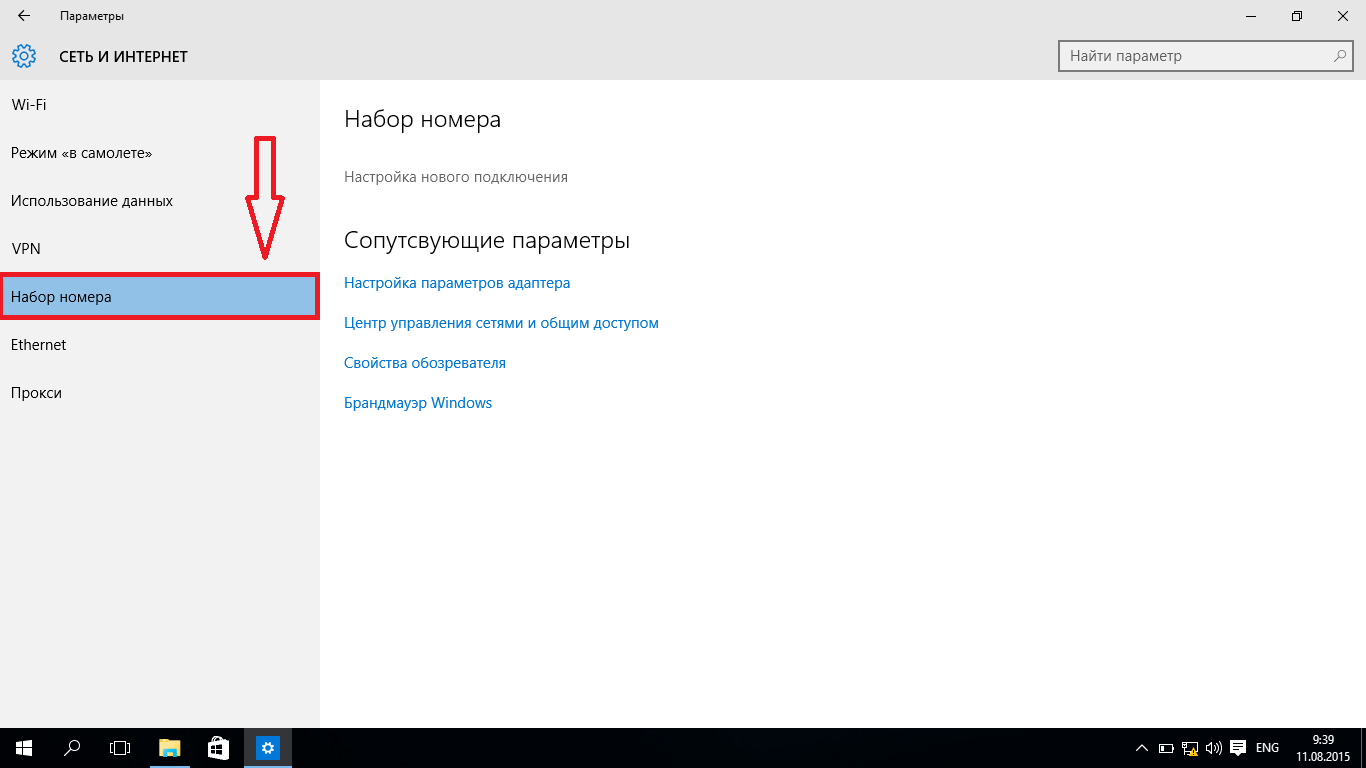 4.Нажимаем на кнопку "Настройка нового подключения".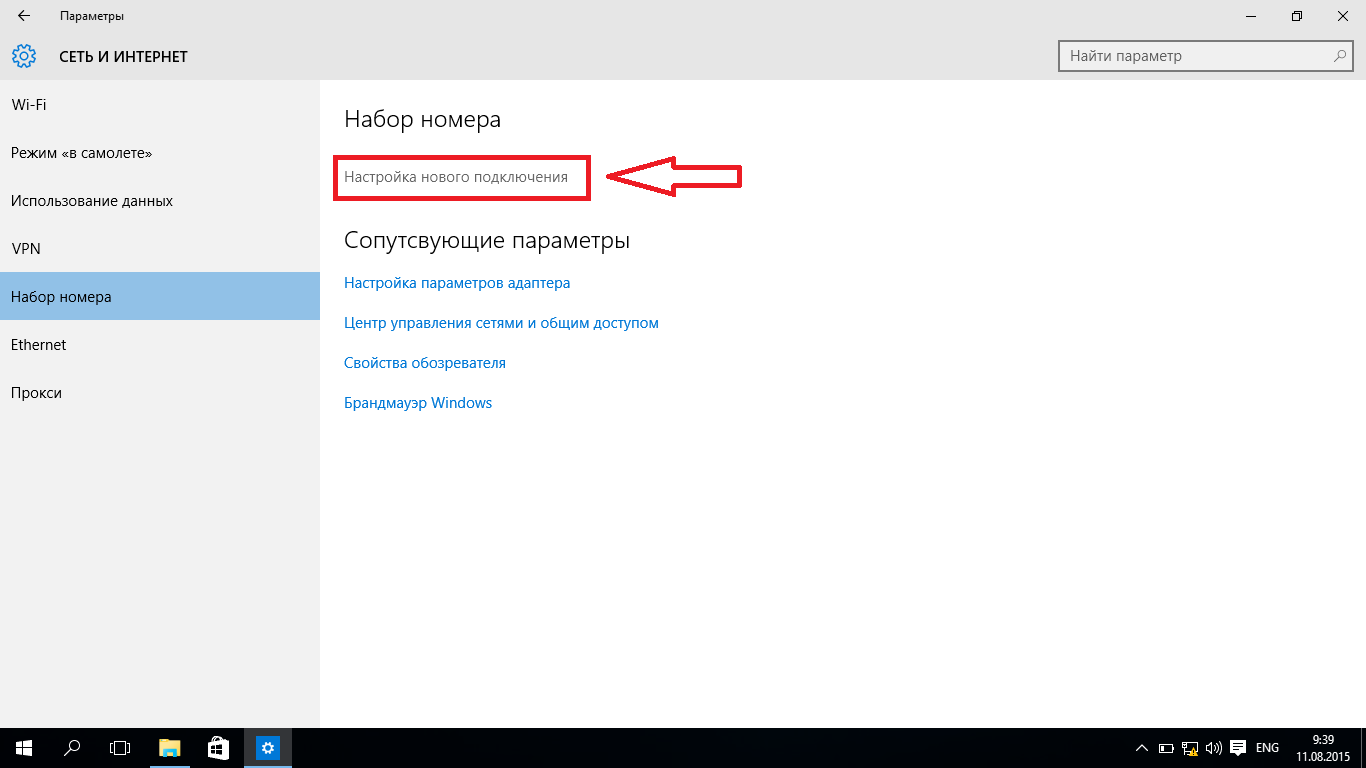 5. Выбираем пункт "Подключение к Интернету", нажимаем кнопку "Далее"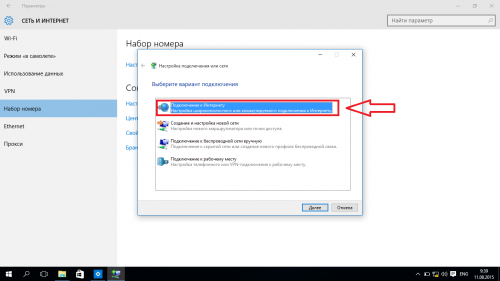 6. Выбираем "Высокоскоростное (с PPPoE)"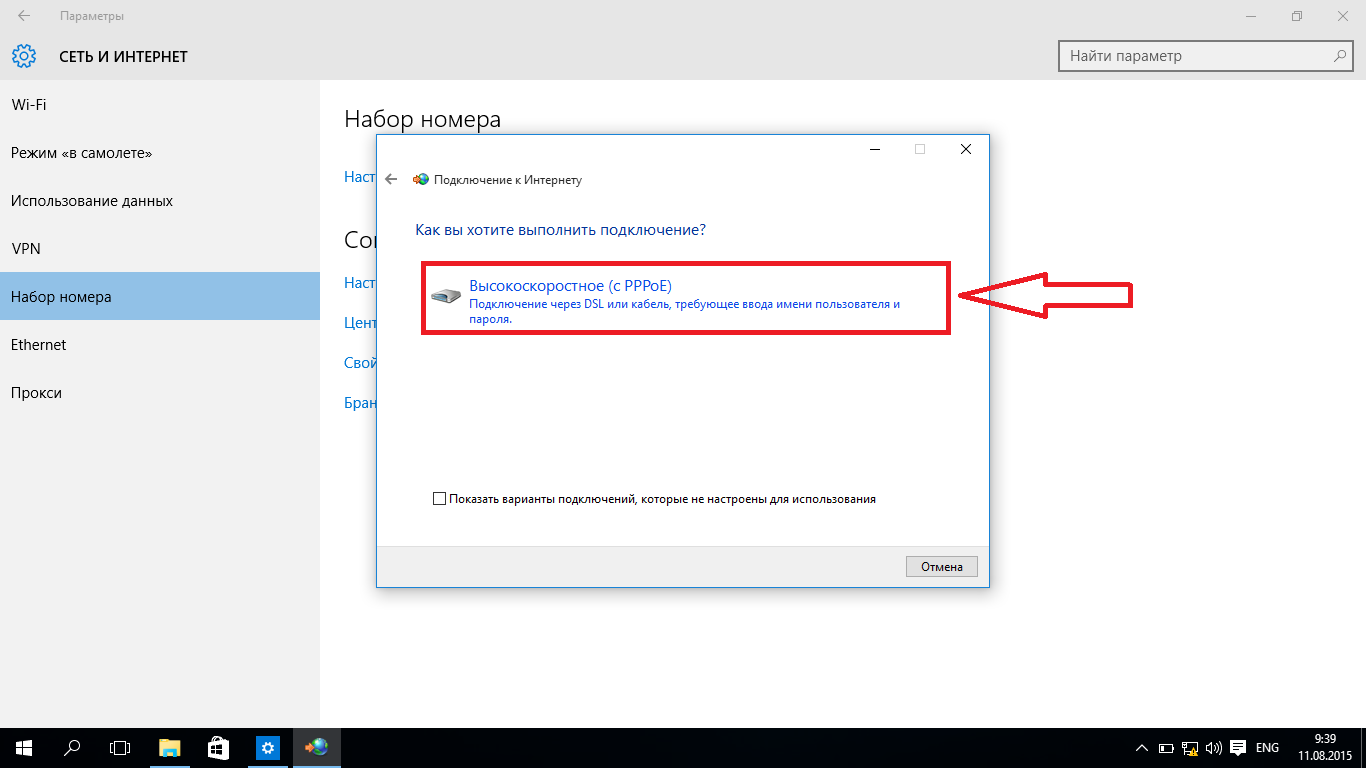 7. С карты учетных данных (выдается при заключении договора)Вводим "Имя пользователя" и "Пароль".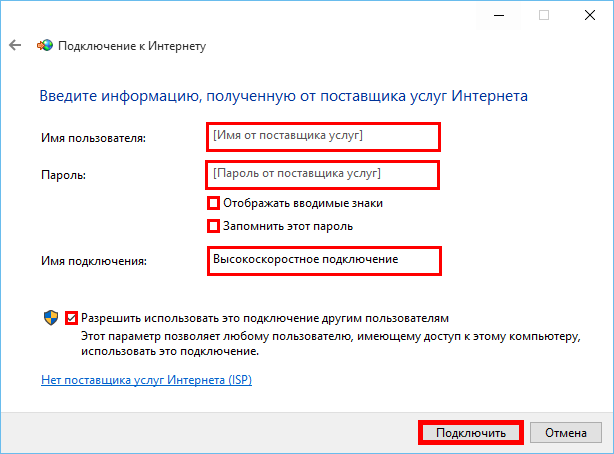 Поле пароль чувствительно к регистру. Обязательно соблюдаем большие и маленькие буквы.(Рекомендуем поставить галочку на "Отображать вводимые знаки", чтобы сверить вводимый пароль.)Нажимаем продолжить.8. Ожидаем пока пройдет проверка.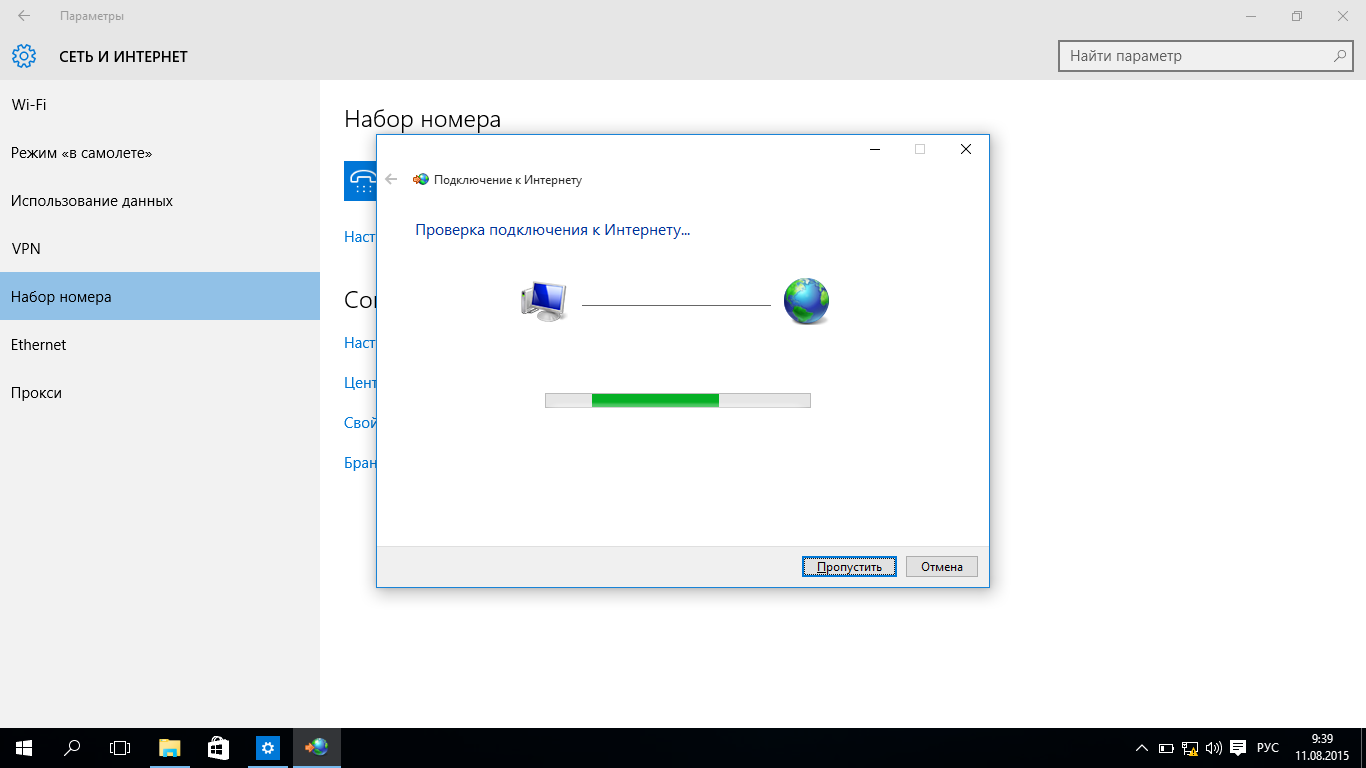 9. Настройка завершена.